Занятие 2.1.Тема: Твой режим дняЦель: раскрыть понятие «режим дня»объяснить, каким должен быть режим дня первоклассника, какое значение имеет соблюдение режима в жизни школьникаформировать привычку соблюдать режим днянаучить школьников планировать свое личное время, опираясь на собственный режим дня.Оборудование: макет часов, оформление доски на данную тему, цветные геометрические фигурки.Обучающиеся сидят по кругу.Форма проведения: беседа – диалог, творческая  работа.Ход занятия:1.ОргмоментИгра «Обмен местами»Дети сидят в кругу. Педагог объясняет правила игры. Если вы выполняете, то о чём я Вас спрашиваю, вы меняетесь местами.- Поменяйтесь местами те, кто утром делает зарядку;кто чистит зубы по утрам;кто завтракает утром;кто ходит в школу;кто обедает;кто гуляет в течении дня;кто помогает родителям;кто в 9 часов вечера ложиться спать.Тема нашего занятия «Режим дня»Вы только, что в игре рассказали мне,  как вы выполняете режим дня.Ф. Массаж активных точек. - Как вы, ребята, понимаете, что такое «режим дня»? (Ответы)Изучение нового материала.Вступительное слово педагога: Режим дня предусматривает определённую продолжительность различных занятий, сна и отдыха, в том числе отдыха на открытом воздухе, регулярное и калорийное питание, выполнение правил личной гигиены.Режим дня – это распорядок дня (в переводе с французского означает установленный распорядок  жизни,  работы, питания, отдыха, сна)Режим дня помогает укреплению здоровья, воспитанию воли, приучает к дисциплине. От того, насколько правильно организован режим дня, зависит состояние здоровья,  работоспособность и успеваемость в школе. (Педагог строит макет часов на полу, дети сидят по кругу. То есть  получаться живые часы, ) Педагог показывает на макете часов время, соответствующее выполнению различных режимных моментов, на кого показывает стрелка начинает рассказ о том, что надо делать в это время, дети дополняют)                                                          ДеньУтро                                   Вечер(7.00; 7.50; 8.15 – 11.00; 12.00 - 13.00; 14.00; 16.00 – 17.00; 20.00 – 21.00).(Режимный момент,  на котором остановились во время изучения темы, закрепляется показом соответствующей картинки, которая расположена с другой стороны улыбающегося человечка и располагается на макете часов)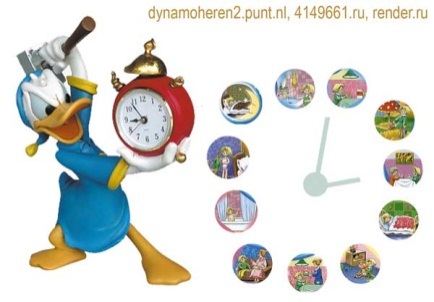 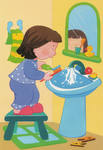 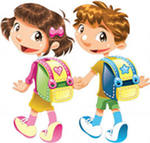 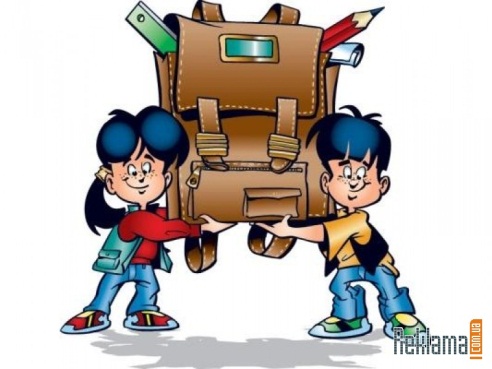 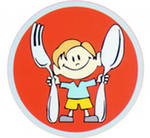 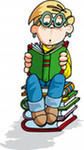 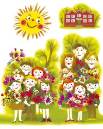 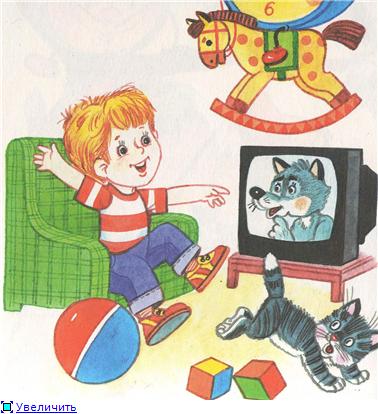 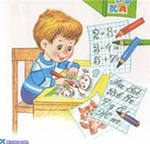 Если хочешь быть здоровым,Раньше встань,Забудь про лень.И зарядку делать нужно,Начиная этим день!Не забывайте, что зарядку можно делать лишь в хорошо проветренной комнате. -Покажите жестами,  что нужно сделать после зарядки?  (Сначала тщательно вымыть с мылом руки, затем  лицо, шею, уши, почистить зубы, причесаться)- Обязательно позавтракать.- Вот сколько дел нужно успеть сделать школьнику за один утренний  час! А теперь пора в школу. Дорога от дома до школы – это утренняя прогулка на свежем воздухе. Не следует торопиться, очень быстрая ходьба может утомить, и вы придете в школу уставшими. Идти очень медленно тоже ненужно – опоздаете на урок. В класс вы должны приходить за десять минут дозвонка, чтобы успеть спокойно приготовиться к уроку.Занятие в школе- Чем Вы занимаетесь после школы?- Используя макет часов, дети рассказывают о том, как они выполняютсвой режим дня после школы.(Высказывания детей: отдыхаем, гуляем, играем, помогаем маме, читаем и т.д.)Вы  любите смотреть телевизор, с нетерпением ждете встречи с любимыми героями сказок, мультфильмов, хорошо знаете ведущих детских передач. Но известно ли вам, что детям  рекомендуется не более 30 минут в день смотреть телепередачи и два - три раза в неделю – программы детских мультфильмов и детских передач? Это правило нарушать нельзя, так как длительные просмотры телепередач вредны для вашего здоровья.А сейчас давайте представим, что мы вышли на прогулку.Физкультминутка.Учитель вместе с детьми читает стихотворение и выполняет упражнение, имитирующие действие листьев и ветра.                                 Мы – осенние листочки.                                 Мы – осенние листочки.                                 Мы на веточке сидели,                                 Ветер дунул – полетели.                                 Мы летали, мы летали,                                 А потом летать устали.                                 Перестал дуть ветерок,                                 Мы присели все в кружок.                                 Ветер снова вдруг подул                                 И листочки быстро сдул.                                 Все листочки полетели                                 И на землю тихо сели. Ужин- Прошёл целый день, мы много успели, мы правильно распределили своё время, согласно режима дня первоклассника, уже вечер и надо готовиться ко сну.- Что обязательно делать перед сном?Проветрить  комнату. Умылась, почистила зубы. Ежедневно перед сном нужно мыть ноги. Если вы будете мыть ноги водой комнатной температуры, то будете меньше болеть, легче засыпать и хорошо отдохнете за ночь. А еще надо  пожелать родителям  спокойной ночи.- Ребята, как вы думаете, что поможет первокласснику хорошо учиться?(Режим дня)Соблюдение режима, правильное питание,  сон, занятия спортом, чередование труда и отдыха  - все это будет содействовать вашему  успешному обучению  в школе.А сейчас мы попробуем составить «Режим дня» в цвете.Творческая работа с учащимися.Учитель предлагает учащимся творческое - практическое задание. Способом мозаичной аппликации геометрическими фигурами из цветной бумаги изобразить  режим дня первоклассника:   подъем и физзарядка  утреннее умывание   завтрак   занятия в школе   обед   пребывание на воздухе    игры     ужин    подготовка ко сну   сонУченики защищают свой режим дня выполненный в цвете.(Почему выбрали данный цвет?  данную геометрическую фигуру?)Ваш режим дня поможет вам успешно учиться, выполнять различные задания, заниматься многими важными и интересными делами, отдыхать, расти здоровыми, сильными.Повторение пройденного материала Давайте же как  запомним эти полезные правила. Дети повторяют :Помни твердо, что режимВ жизни нам необходим!Если будешь ты стремитьсяРаспорядок выполнять,Будешь лучше ты учиться,Будешь лучше отдыхать.РефлексияЧто поможет первокласснику сохранить здоровье?Что нового вы узнали на нашем занятии?С каким настроением вы пойдёте домой?Я всем Вам желаю  крепкого здоровья и помните, а чтобы быть здоровым  надо постоянно выполнять режим дня школьника.ТБ. Сейчас вы пойдёте домой. Будьте внимательны на дороге. Соблюдайте правила пешехода. И не торопитесь переходить дорогу. Дополнительный материал.Входит ученик.У.: А ты, Вова, знаешь, что такое режим?Вова (В.): Конечно! Режим – куда хочу, туда скачу.У.: Режим – это распорядок дня! Вот ты, например, его выполняешь?В.: Даже перевыполняю.У.: Как же тебе это удается?В.: По распорядку мне надо гулять два раза в день, а я гуляю четыре!У.: Нет, так ты его не перевыполняешь, а нарушаешь! Знаешь, какимдолжен быть распорядок дня?В.: Знаю! Подъем. Зарядка. Умывание. Уборка постели. Прогулка. Приготовление уроков. Прогулка. Обед и в школу.У.: Очень хорошо!В.: А можно еще лучше.У.: Как же это?В.: Вот так! Подъем. Завтрак. Прогулка. Второй завтрак. Прогулка. Обед. Прогулка. Чай. Прогулка. Ужин. Прогулка. И сон.У.: Ну нет. При таком режиме получится из тебя лентяй и неуч!В.: Не получится.У.: Это почему же?В.: Потому что мы с бабушкой выполняем весь режим.У.: Как это с бабушкой?В.: Очень просто. Половину выполняю я, половину – бабушка. А вместе мы выполняем весь режим.У.: Не понимаю, как вы это делаете?В.: Сейчас объясню. Подъем выполняю я. Зарядку выполняет бабушка.Умывание – бабушка. Уборка постели – бабушка. Завтрак – я. Прогулка –я. Приготовление уроков – мы с бабушкой. Прогулка – я. Обед – я…У.: И тебе не стыдно? Теперь я понимаю, почему ты такойнедисциплинированный.Ученик, пристыженный, уходит.(Высказывания детей.)- Конечно, Вова неправильно распределил время: прогулка, обед, прогулка… Сплошной отдых. А где же труд? Надо запомнить, что правильное выполнение режима, чередование труда и отдыха необходимы.Они улучшают работоспособность, приучают к аккуратности, дисциплинируют человека, укрепляют его здоровье.